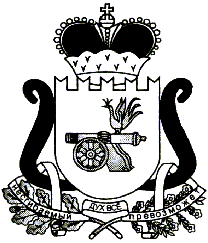 СОВЕТ ДЕПУТАТОВ ХИСЛАВИЧСКОГО ГОРОДСКОГО ПОСЕЛЕНИЯ ХИСЛАВИЧСКОГО РАЙОНА СМОЛЕНСКОЙ ОБЛАСТИРЕШЕНИЕот 28.03.2017г.                                                                                                    № 66О внесении изменений в решение №32 от 28.04.2016г«О внесении изменений в Правила землепользования и застройки муниципального образования Хиславичского городского поселения,утверждённые решением Совета депутатовмуниципального образования Хиславичского городского поселения Хиславичского района Смоленской области  от 29.10.2009 № 24 (с изменениями от 07.08.2012 №47)»          В соответствии с Градостроительным кодексом Российской Федерации, Земельным кодексом Российской Федерации, Федеральным законом от 06.10.2003 N 131-ФЗ "Об общих принципах организации местного самоуправления в Российской Федерации Совет депутатов Хиславичского городского поселения Хиславичского района Смоленской области РЕШИЛ:          Внести изменения в решение №32 от 28.04.2016г. «О внесении изменений в Правила землепользования и застройки муниципального образования Хиславичского городского поселения, утверждённые решением Совета депутатов муниципального образования Хиславичского городского поселения Хиславичского района Смоленской области  от 29.10.2009 № 24 (с изменениями от 07.08.2012 №47)»1.Внести изменения в п.1: после слов «..Хиславичского городского поселения», вместо слов «строку под №4 дополнить словами: «ведение личного подсобного хозяйства.»» читать «основные виды использования земельных участков дополнить словами: «ведение личного подсобного хозяйства на приусадебных участках»» (Приложение карта зон).          2.Внести изменения в п.2: после слов «..Хиславичского городского поселения», вместо слов «строку под №4 дополнить словами: «ведение личного подсобного хозяйства.»» читать «основные виды использования земельных участков дополнить словами: «ведение личного подсобного хозяйства на приусадебных участках»». (Приложение карта зон).           3.Внести изменения в п.3: после слов «..Хиславичского городского поселения», вместо слов «строку под №4 дополнить словами: «ведение личного подсобного хозяйства.»» читать «основные виды использования земельных участков дополнить словами: «ведение личного подсобного хозяйства на приусадебных участках»». (Приложение карта зон).          4.Внести изменения в п.4: после слов «..Хиславичского городского поселения», вместо слов «строку под №4 дополнить словами: «ведение личного подсобного хозяйства.»» читать «основные виды использования земельных участков дополнить словами: «ведение личного подсобного хозяйства на приусадебных участках»». (Приложение карта зон)5.Настоящее решение вступает в силу с момента подписания.6.Настоящее решение опубликовать в газете «Хиславичские известия».Глава муниципального образованияХиславичского городского поселенияХиславичского района Смоленской области                                            О.Б. Маханек